Europejski Fundusz Rolny na rzecz Rozwoju Obszarów Wiejskich: Europa inwestująca w obszary wiejskie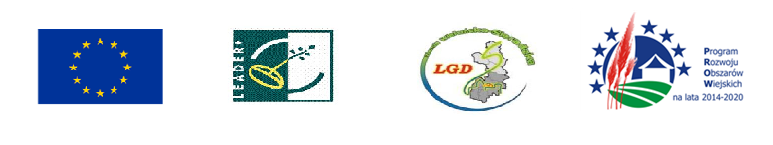 KARTA ZGŁOSZENIA 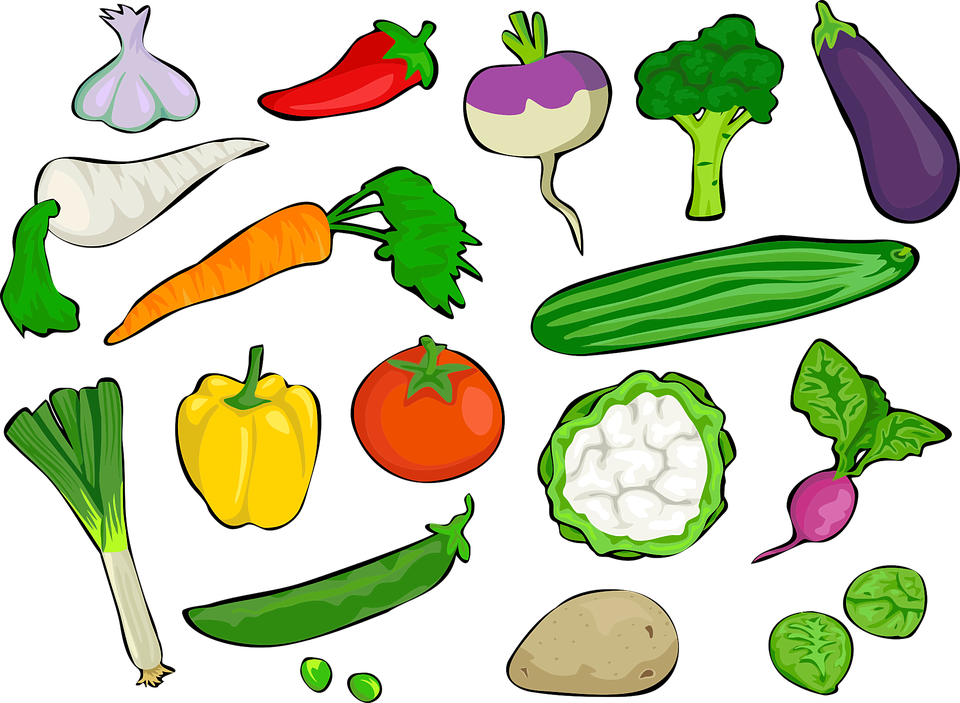 KURS ZDROWEGO ŻYWIENIA Z PANIĄ KAROLINĄ KRAWCZYK –BOROWIEC15 października 2018 roku OSP Sieniec godz.14:00 oraz 19 października 2018 roku UG Brzeźnio godz. 14:00Zgłaszam:Imię:………………………………………………………………..Nazwisko:………………………………………………………………………..Adres:Ulica………………………………………………. Nr…………………………………. Kod pocztowy………………………………………….Miejscowość…………………………………………….. Gmina:…………………………………………………………………………..Telefon……………………………………………………… E-mail…………………………………………………Do uczestnictwa w Kurs Zdrowego Żywienia z Panią Karoliną Krawczyk – Borowiec realizowanym w UG Brzeźnio oraz OSP Sieniec, organizowanym przez Lokalną Grupę Działania „Ziemia Wieluńsko-Sieradzka”.Max. 2 osoby z danej organizacji / stowarzyszenia.Termin zgłaszania do dnia 10 października 2018r.